П О С Т А Н О В Л Е Н И Е	В соответствии с Решением Городской Думы Петропавловск-Камчатского городского округа от 31.10.2013 № 145-нд «О наградах и почетных званиях Петропавловск-Камчатского городского округа»,     Постановлением Главы Петропавловск-Камчатского городского округа от 31.10.2013 № 165 «О представительских расходах и расходах, связанных с приобретением подарочной и сувенирной продукции в Городской Думе Петропавловск-Камчатского городского округа»,     ПОСТАНОВЛЯЮ:за многолетний добросовестный труд в сфере образования, высокий уровень профессионализма, значительные успехи в организации и совершенствовании учебного процесса и в честь 5-летия со дня основания Центра дистанционного образования детей Камчатского края на базе КГОУ СПО «Камчатский педагогический колледж»:  Наградить Почетной грамотой Главы Петропавловск-Камчатского городского округа (в рамке) сотрудников КГБОУ СПО «Камчатский педагогический колледж» Центра дистанционного образования детей Камчатского края:Объявить Благодарность Главы Петропавловск-Камчатского городского округа (в рамке) сотрудникам КГБОУ СПО «Камчатский педагогический колледж» Центра дистанционного образования детей Камчатского края:Вручить цветы.ГлаваПетропавловск-Камчатскогогородского округа                                                                           К.Г. Слыщенко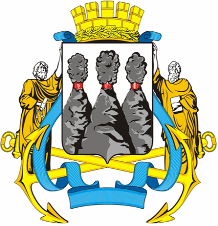 ГЛАВАПЕТРОПАВЛОВСК-КАМЧАТСКОГОГОРОДСКОГО ОКРУГА« 06 » апреля 2015 г. № 39О награждении сотрудников КГБОУ СПО «Камчатский педагогический колледж» Центра дистанционного образования детей Камчатского краяАлександрову Тамару Петровну- преподавателя математики;Маркеленкову Оксану Николаевну- заместителя директора по учебно-воспитательной работе.Лысиковой Галине Владимировне- преподавателю биологии;Ромашкиной Татьяне Владимировне- преподавателю начальных классов.